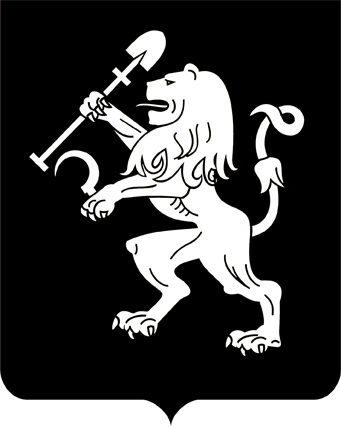 АДМИНИСТРАЦИЯ ГОРОДА КРАСНОЯРСКАПОСТАНОВЛЕНИЕО внесении изменений в постановление Главы города от 23.06.2006 № 543В целях совершенствования порядка предоставления ежемесячной денежной выплаты и ежегодной единовременной денежной выплаты лицам, удостоенным звания «Почетный гражданин города Красноярска», руководствуясь статьями 41, 58, 59 Устава города Красноярска,ПОСТАНОВЛЯЮ:1. Внести в постановление Главы города от 23.06.2006 № 543                      «Об утверждении Положения о порядке предоставления ежемесячной денежной выплаты и ежегодной единовременной денежной выплаты лицам, удостоенным звания «Почетный гражданин города Красноярска» следующие изменения:1) пункт 3 признать утратившим силу;2) приложение к постановлению изложить в редакции согласно приложению к настоящему постановлению.2. Лицам, удостоенным звания «Почетный гражданин города Красноярска», подавшим заявления с документами на предоставление ежемесячной денежной выплаты и (или) ежегодной единовременной денежной выплаты в 2024 году, рассмотрение которых завершено положительным решением, ежемесячная денежная выплата и ежегодная единовременная денежная выплата в последующие годы предоставляются на основании поданных в 2024 году заявлений с документами.3. Настоящее постановление опубликовать в газете «Городские новости» и разместить на официальном сайте администрации города.Глава города                                                                               В.А. ЛогиновПриложениек постановлениюадминистрации городаот ____________ № _________«Приложениек постановлениюГлавы города от 23.06.2006 № 543ПОЛОЖЕНИЕо порядке предоставления ежемесячной денежной выплаты и ежегодной единовременной денежной выплаты лицам, удостоенным звания «Почетный гражданин города Красноярска»1. Настоящее Положение определяет механизм предоставления ежемесячной денежной выплаты (далее – ЕДВ) и ежегодной единовременной денежной выплаты (далее – ЕЕДВ) лицам, удостоенным звания «Почетный гражданин города Красноярска».2. Получателями ЕДВ и ЕЕДВ являются граждане Российской Федерации, удостоенные звания «Почетный гражданин города Красноярска» (далее – заявитель).3. Граждане, указанные в пункте 2 настоящего Положения, подают в МКУ «Центр предоставления мер социальной поддержки жителям города Красноярска» (далее – МКУ) заявление о предоставлении ЕДВ          и ЕЕДВ (далее – заявление) по форме, установленной правовым актом администрации города, с приложением следующих документов:1) копия документа, удостоверяющего личность заявителя;2) копия документа, удостоверяющего личность представителя,        и документа, подтверждающего его полномочия (в случае обращения представителя заявителя);3) копия удостоверения к званию «Почетный гражданин города Красноярска» (в случае первичного обращения или при изменении сведений, указанных в заявлении);4) реквизиты банковского счета для перечисления ЕДВ и ЕЕДВ;5) копия страхового свидетельства обязательного пенсионного страхования или иного документа, подтверждающего регистрацию в системе индивидуального (персонифицированного) учета заявителя.Документ, указанный в подпункте 5 настоящего пункта, представляется заявителем по собственной инициативе. В случае если указанный документ (сведения, содержащиеся в нем) находится в распоряжении органов, предоставляющих государственные услуги, органов, предоставляющих муниципальные услуги, иных государственных органов, органов местного самоуправления либо подведомственных государственным органам или органам местного самоуправления организациях, участвующих в предоставлении государственных и муниципальных услуг, в соответствии с нормативными правовыми актами Российской Федерации, нормативными правовыми актами субъектов Российской Федерации, муниципальными правовыми актами и не был представлен заявителем по собственной инициативе, он запрашивается МКУ в течение 5 рабочих дней с даты регистрации заявления в порядке межведомственного информационного взаимодействия. Если в отношении заявителя не открыт индивидуальный лицевой счет МКУ в соответствии         с пунктом 1 статьи 12.1 Федерального закона от 01.04.1996 № 27-ФЗ «Об индивидуальном (персонифицированном) учете в системах обязательного пенсионного страхования и обязательного социального страхования» представляет в территориальный орган Фонда пенсионного           и социального страхования Российской Федерации сведения, указанные в подпунктах 2–8 пункта 2 статьи 6 указанного закона, для открытия заявителю индивидуального лицевого счета.Заявление предоставляется заявителем однократно.4. Обратиться с заявлением и документами, необходимыми для получения ЕДВ и ЕЕДВ, также можно в электронной форме с использованием официального сайта администрации города www.admkrsk.ru (далее – Сайт) либо путем направления заявления и документов в МКУ почтовым отправлением с уведомлением о вручении и описью вложения.Подача заявления в электронной форме осуществляется на странице услуги в разделе «Муниципальные услуги» на Сайте при переходе по ссылке «Электронные формы заявлений» путем заполнения в электронном виде полей экранной web-формы с присоединением электронных образов необходимых документов после активирования кнопки web-формы «отправить». Для идентификации и аутентификации используется подтвержденная учетная запись заявителя в единой системе идентификации и аутентификации.В случае направления документов почтовым отправлением копии документов заверяются организациями, выдавшими соответствующие документы, или нотариально.В случае представления документов заявителем лично представляются копии документов, заверенные организациями, выдавшими соответствующие документы, или нотариально. Копии документов, не заверенные организацией, выдавшей соответствующие документы, или нотариально, представляются с предъявлением оригинала.Представленное заявителем заявление с документами регистрируется МКУ не позднее двух рабочих дней с даты его поступления.В случае если заявление с документами поступило в МКУ в форме электронного документа (пакета документов) в нерабочее время (в том числе в выходной или нерабочий праздничный день), оно регистрируется в первые два рабочих дня, следующие за днем его поступления          в МКУ.МКУ передает заявление с документами заявителя в управление социальной защиты населения администрации города (далее – УСЗН)       не позднее пяти рабочих дней с даты его регистрации.Представленное МКУ заявление с документами регистрируется           в УСЗН не позднее двух рабочих дней с даты его поступления.5. Заявление и документы, поступившие в УСЗН, рассматриваются в течение семи рабочих дней с даты регистрации.Решение по заявлению оформляется приказом руководителя УСЗН о предоставлении ЕДВ и ЕЕДВ либо приказом руководителя УСЗН           об отказе в предоставлении ЕДВ и ЕЕДВ.6. Уведомление о принятом решении вручается УСЗН лично заявителю на бумажном носителе, направляется по почте либо в электронной форме в течение пяти рабочих дней с даты его принятия. Способ уведомления о принятом решении указывается заявителем в заявлении. В уведомлении об отказе в предоставлении ЕДВ и ЕЕДВ указывается основание принятия такого решения и порядок его обжалования.7. Основания для принятия решения об отказе в предоставлении ЕДВ и ЕЕДВ:1) заявитель не относится к категории граждан, указанной в пункте 2 настоящего Положения;2) представление неполного пакета документов, указанных в пункте 3 настоящего Положения (за исключением документа, представляемого заявителем по собственной инициативе);3) представление документов, имеющих подчистки, приписки,            не заверенные в установленном порядке исправления, зачеркнутые слова (цифры), а также документов, которые не поддаются прочтению.8. Право на получение ЕДВ и ЕЕДВ возникает с даты вступления в силу решения Красноярского городского Совета депутатов о присвоении лицу звания «Почетный гражданин города Красноярска». ЕДВ предоставляется с первого числа месяца, в котором поступило заявление с документами от заявителя, но не ранее месяца возникновения права на данную выплату. ЕЕДВ в годы, следующие за годом подачи заявления с документами, предоставляется в первый месяц календарного года.ЕДВ и ЕЕДВ не могут быть предоставлены за истекший период времени.9. ЕДВ и ЕЕДВ предоставляются независимо от предоставления заявителю ежемесячных денежных выплат, а также мер социальной поддержки, предусмотренных другими законами и иными нормативными правовыми актами Российской Федерации и субъекта Российской Федерации.10. Основанием для прекращения предоставления ЕДВ и ЕЕДВ является смерть заявителя.Выплата ЕДВ и ЕЕДВ прекращается с даты получения УСЗН сведений о смерти заявителя. Сведения о смерти заявителя УСЗН в том числе может получить из базы данных Единого государственного реестра записей актов гражданского состояния посредством системы межведомственного электронного взаимодействия.11. Суммы ЕДВ и ЕЕДВ, перечисленные на банковский счет заявителя, и не полученные им при жизни, наследуются в порядке, установленном законодательством Российской Федерации.12. Заявка на финансирование с банковскими реквизитами для перечисления средств направляется УСЗН в управление делами администрации города (далее – управление делами) не позднее трех рабочих дней с даты издания руководителем УСЗН приказа о предоставлении ЕДВ и ЕЕДВ.Управление делами направляет заявку на финансирование в департамент финансов администрации города (далее – департамент финансов) не позднее трех рабочих дней с даты поступления заявки               от УСЗН.Департамент финансов после получения заявки на финансирование при наличии денежных средств производит финансирование главного распорядителя бюджетных средств – администрации города (далее – ГРБС).Управление делами после поступления денежных средств на лицевой счет ГРБС в течение трех рабочих дней обеспечивает перечисление денежных средств на предоставленные УСЗН банковские счета заявителей.13. Информация о предоставлении ЕДВ и ЕЕДВ заявителю размещается в государственной информационной системе «Единая централизованная цифровая платформа в социальной сфере». Размещение (получение) указанной информации осуществляется в соответствии с Федеральным законом от 17.07.1999 № 178-ФЗ «О государственной социальной помощи».».03.05.2024№ 405